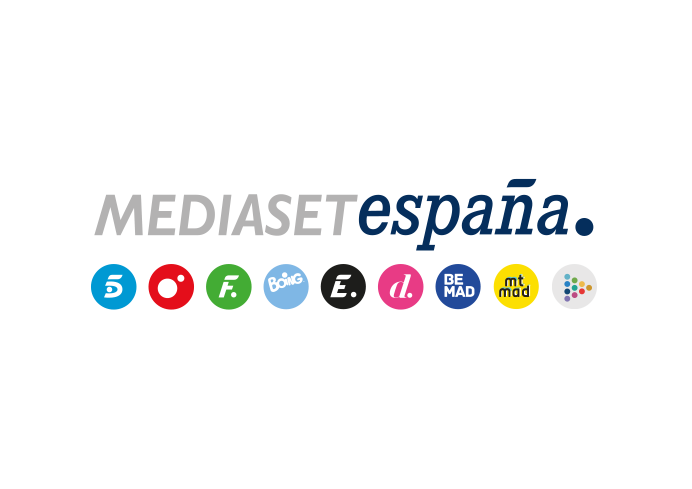 Madrid, 13 de febrero de 2020Can Yaman regresa a Divinity con el estreno de ‘Inadina Ask: Amor obstinado’, principal eje  del evento ‘Can Valentín’En su tercera ficción en Divinity, Yaman, ídolo de masas internacional, encarna a Yalin, joven fundador de una empresa tecnológica que vivirá un apasionado amor con una ingeniera informáticaEl evento especial incluye también el estreno de la segunda temporada de ‘No sueltes mi mano (Elimi Birakma)’ y un maratón temático de ‘Bones’, que muestra la evolución de la historia de amor entre Brennan y BoothLos espectadores del canal podrán comentar estos contenidos en redes sociales a través del hashtag #CanValentínEnDivinityTras encarnar a un fotógrafo aventurero en ‘Erkenci Kus (Pájaro soñador)’ y a un magnate en ‘Dolunay (Luna llena)’, Can Yaman, actor televisivo del momento, vuelve a Divinity. Y lo hace en San Valentín, interpretando al fundador de una floreciente compañía tecnología en ‘Inadina Ask: Amor obstinado’, serie en la que Yaman debutó con su primer papel protagónico y que el canal femenino estrenará mañana viernes 14 de febrero, a partir de las 22:00 horas dentro del evento especial de programación ‘Can Valentín’. Amor, odio, malentendidos y desencuentros son los principales ingredientes de esta comedia romántica protagonizada por Can Yaman y Açelya Topaloglu (‘Meryem’) y dirigida por el prestigioso cineasta turco Osman Sinav (‘Ask Kirmizi’).Estrenos y maratones temáticos en ‘Can Valentín’Bajo el título ‘Can Valentín’, Divinity articulará una programación especial que celebrará el esperado regreso del actor Can Yaman a la televisión. Arrancará a las 12:30 horas con la emisión de un maratón temático de ‘Bones’, serie de investigación protagonizada por Emily Deschanel y David Boreanaz que encarnan a la doctora Brennan Temperance y al agente Seeley Booth, dos polos opuestos que trabajan juntos resolviendo los crímenes más difíciles. El Instituto Jeffersonian de Washington D.C., prestigioso centro gubernamental que acoge un moderno laboratorio de medicina legal, es el escenario del romance entre la reputada antropóloga forense y el inquisitivo agente del FBI. Silencios cómplices, miradas que lo dicen todo, celos y su primer beso han forjado su historia de amor, cuya evolución mostrará el canal femenino en este maratón especial.A partir de las 18:00 horas, la cadena estrenará la segunda temporada de ‘No sueltes mi mano (Elimi Birakma)’, adaptación turca de la aclamada serie coreana ‘Shining Inheritance’ en la que sus protagonistas, Azra (Alina Boz) y Cenk (Alp Navruz), inician una nueva vida como marido y mujer marcada por trágicos e inesperados acontecimientos. Los jóvenes esposos tendrán que luchar contra la adversidad y demostrar que el amor lo puede todo. Además, los espectadores del canal femenino podrán comentar en redes este evento a través del hashtag #CanValentínEnDivinity. Can Yaman, primer protagonista de la campaña #MiCrushDivinityCoincidiendo con el estreno de ‘Inadina Ask: Amar obstinado’, Divinity lanzará  #MiCrushDivinity, nueva campaña para internet y redes sociales abanderada por emblemáticos actores de las comedias románticas del sello de ficción ‘Te como a series’. Can Yaman será la imagen de esta acción especial que incidirá en que “los corazones que se aman nunca se abandonan”. Semanas después, Serkan Çayoğlu, galán de la serie ‘Amar es primavera: Cherry season’, relevará a Can Yaman como nuevo abanderado de la campaña durante el mes de marzo.‘Inadina Ask: Amor obstinado’: la irremediable atracción de dos jóvenes completamente opuestosTras graduarse en Ingeniería Informática, Defne, número uno de su promoción, comienza a trabajar para Aras Technology, compañía tecnológica puntera creada y dirigida por Yalin Aras, un joven emprendedor apuesto y mujeriego. En su primer día de trabajo, Defne llega tarde tras mantener una fuerte discusión con Çinar, su controlador y estricto hermano. Mientras se cambia de estilismo en el parking de Aras Technology, protagoniza un desafortunado desencuentro con Yalin, ignorando que él es su futuro jefe. Completamente opuestos entre sí, ambos mantendrán diversos conflictos hasta que paulatina e irremediablemente se abran al amor.Quién es quiénDefne Barutçu (Açelya Topaloglu)Nacida en el seno de una familia acomodada, Defne es una joven inteligente y brillante que tras graduarse se incorpora al mercado laboral de la mano de Aras Tecnhnology. Su familia posee un astillero y ella es la menor de cuatro hermanos. Las estrictas restricciones que le imponen sus hermanos han marcado su vida y dificultan sobremanera su relación con los hombres. Sueña con conocer a un hombre romántico y tolerante, pero el destino le reserva una inesperada sorpresa.Yalin Aras (Can Yaman)Dueño del gigante tecnológico Aras Technology, Yalin es a sus 28 años uno de los hombres de negocios más jóvenes de Turquía. Su primo Deniz es su amigo, confidente y socio en los negocios. En el ámbito personal, es un hombre conservador y también, un mujeriego que disfruta de la vida porque no ha encontrado aún a la mujer de su vida. Es celoso, protector y apasionado, pero también listo e inteligente. Tras conocer a Defne, su vida no volverá a ser la misma. Çinar Barutçu (Eren Vurdem)De los cuatro hermanos Barutçu, él es el segundo. Desde que su madre murió dando a luz a Defne, ejerce un estricto control sobre su hermana menor. Cuando ésta inicia sus estudios en la universidad, él se traslada a Estambul para hacerse cargo de la empresa familiar en la capital turca. Se enamorará profundamente de Yesim, la hermana de Yalin. Yesim Aras (Nilay Duru)Tras graduarse, la hermana menor de Yalin está haciendo un Máster en Gestión Comercial y Marketing. Es una joven alegre, feliz y de gran corazón. Su apacible vida se trastoca tras conocer a Çinar, por el que sentirá una fuerte atracción. Deniz Aras (Cem Belevi)Es el primo de Yalin y cofundador de la empresa Aras Technology. Cuando estudiaba en la universidad perdió a su familia en un trágico accidente de tráfico y desde entonces, su vida cambió drásticamente. Es un hombre de negocios de éxito y una persona muy leal.Ezgi Aksoy (Cevahir Turan)Tras estudiar Medicina en la Universidad de Ankara, regresa a Estambul, su ciudad natal, donde está haciendo la residencia como médico de Urgencias en un hospital. Desconfía de los hombres tras haber sido engañada en el pasado. Sin embargo, cuando Deniz se cruce en su camino, redescubrirá el amor. 